Arts and Disability Ireland launches its strategic plan 2017-2021http://adiarts.ie/assets/uploads/2018/01/Leading-Change-in-Arts-and-Culture-ADIs-Strategic-Plan.pdfhttp://adiarts.ie/2017/11/30/audiences-in-waiting-adi-publishes-national-research/http://adiarts.ie/audiences/access-the-arts/Access The ArtsArts & Disability Ireland provide access services to the arts for audiences with disabilities. We work with venues and festivals to promote access for audiences with disabilities.Audio DescriptionISL InterpretedLoop SystemOpen CaptioningRelaxed PerformanceSpeech to Text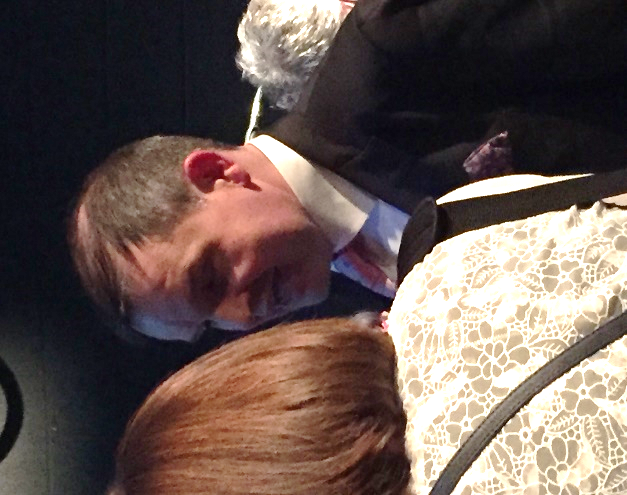 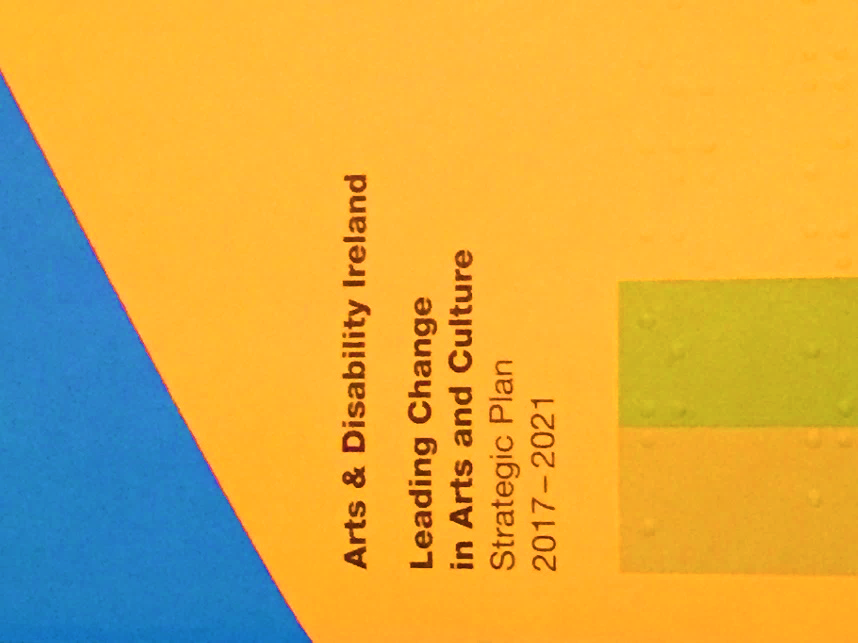 